                                                                                                                                                                                                        О Т К Р Ы Т О Е    А К Ц И О Н Е Р Н О Е     О Б Щ Е С Т В О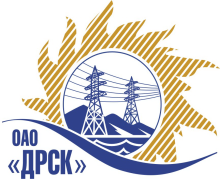 ПРОТОКОЛрассмотрения заявокПРЕДМЕТ ЗАКУПКИ:Открытый запрос предложений на право заключения Договора на выполнение работ: лот 1 ««Капремонт ВЛ-10кВ Ф.1 ПС Касаткино»лот 2 «Ремонт  ПС Анновка». Закупка проводится согласно ГКПЗ 2014 г. раздела 1.1 «Услуги ремонта»  № 2035, 2037  на основании указания ОАО «ДРСК» от  19.12.2013 г. № 197.Плановая стоимость закупки:  лот № 1 - 1 519 00,00  руб. без учета НДС					  Лот № 2 – 796 000,00 руб. без учета НДСФорма голосования членов Закупочной комиссии: очно-заочная.ПРИСУТСТВОВАЛИ: 8 членов постоянно действующей Закупочная комиссия 2-го уровня.ВОПРОСЫ, ВЫНОСИМЫЕ НА РАССМОТРЕНИЕ ЗАКУПОЧНОЙ КОМИССИИ: О признании предложения соответствующим условиям закупкиО предварительной ранжировке предложенийО проведении переторжкиРАССМАТРИВАЕМЫЕ ДОКУМЕНТЫ:Протокол процедуры вскрытия конвертов с заявками участников.Индивидуальные заключение экспертов Челышевой Т.В. и  Голоты М.Н.Предложения участников.ВОПРОС 1 «О признании предложений соответствующими условиям закупки»ОТМЕТИЛИ:Предложения ООО ФСК «Энергосоюз» г. Благовещенск (лот № 1) ООО «АСЭСС» г. Благовещенск (лот № 1) ООО «НЭМО» пгт. Талакан (лот № 2) ООО «Амурские Энергетические Комплексные Системы» г. Благовещенск (лот № 2) признаются удовлетворяющим по существу условиям закупки. Предлагается принять данные предложения к дальнейшему рассмотрению.ВОПРОС 2 «О предварительной ранжировке предложений»ОТМЕТИЛИ:В соответствии с требованиями и условиями, предусмотренными извещением о закупке и Закупочной документацией, предлагается предварительно ранжировать предложения следующим образом:ВОПРОС 3 «О проведении переторжки»ОТМЕТИЛИ:Учитывая результаты экспертизы предложений Участников закупки, Закупочная комиссия полагает целесообразным проведение переторжки. РЕШИЛИ:Признать предложения ООО ФСК «Энергосоюз» г. Благовещенск (лот № 1) ООО «АСЭСС» г. Благовещенск (лот № 1) ООО «НЭМО» пгт. Талакан (лот № 2) ООО «Амурские Энергетические Комплексные Системы» г. Благовещенск (лот № 2) соответствующими условиям закупки.Утвердить предварительную ранжировку предложений Участников.Провести переторжку.Пригласить к участию в переторжке участников ООО ФСК «Энергосоюз» г. Благовещенск (лот № 1) ООО «АСЭСС» г. Благовещенск (лот № 1) ООО «НЭМО» пгт. Талакан (лот № 2) ООО «Амурские Энергетические Комплексные Системы» г. Благовещенск (лот № 2)Определить форму переторжки: заочная.Назначить переторжку на 30.01.2014 в 15:00 час. (благовещенского времени).Место проведения переторжки: ОАО «ДРСК» Благовещенск, ул. Шевченко 28, каб. 244Техническому секретарю Закупочной комиссии уведомить участников, приглашенных к участию в переторжке о принятом комиссией решении.ДАЛЬНЕВОСТОЧНАЯ РАСПРЕДЕЛИТЕЛЬНАЯ СЕТЕВАЯ КОМПАНИЯУл.Шевченко, 28,   г.Благовещенск,  675000,     РоссияТел: (4162) 397-359; Тел/факс (4162) 397-200, 397-436Телетайп    154147 «МАРС»;         E-mail: doc@drsk.ruОКПО 78900638,    ОГРН  1052800111308,   ИНН/КПП  2801108200/280150001№ 113/УР-Р               город  Благовещенск«29» января 2014г.Наименование участниковЦена предложения, руб. без НДСМесто в предварительной ранжировкеНеценовая предпочтительность (в баллах на балльной шкалеот 3до 5)лот 1 ««Капремонт ВЛ-10кВ Ф.1 ПС Касаткино»лот 1 ««Капремонт ВЛ-10кВ Ф.1 ПС Касаткино»лот 1 ««Капремонт ВЛ-10кВ Ф.1 ПС Касаткино»лот 1 ««Капремонт ВЛ-10кВ Ф.1 ПС Касаткино»ООО «АСЭСС»(г. Благовещенск ул. 50 лет Октября 228)1 482 382,32  13,00ООО ФСК «Энергосоюз»(г. Благовещенск ул. Нагорная 20/2)1 500 884,00  23,00лот 2 «Ремонт  ПС Анновка»лот 2 «Ремонт  ПС Анновка»лот 2 «Ремонт  ПС Анновка»лот 2 «Ремонт  ПС Анновка»ООО «Амурские Энергетические Комплексные Системы»(г. Благовещенск ул. Горького. 9 оф. 430)795 570,0013,00ООО «НЭМО»(пгт. Талакан, дом № 77, кв. 2)796 000,0023,00Ответственный секретарь Закупочной комиссии 2 уровня ОАО «ДРСК»____________________О.А. МоторинаТехнический секретарь Закупочной комиссии 2 уровня ОАО «ДРСК»____________________Е.Ю. Коврижкина